一宮町中央公民館　各部屋利用案内※料金は冷暖房を使用した場合、別途冷暖房費（1時間100円）かかります。大会議室（定員約150人）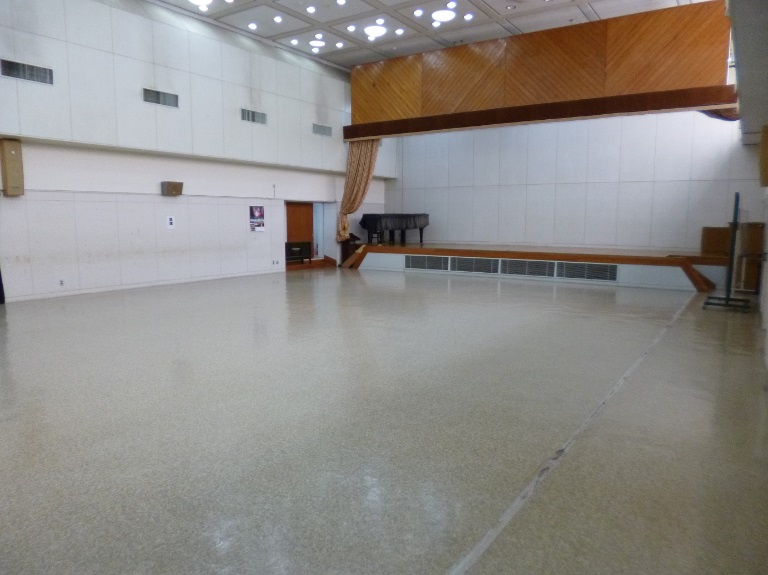 ・利用料（1時間）　8:30～17:00　　510円　　　　　　　　　17:00～21:00　　560円・ピアノ使用（1回）　　　　　300円・マイク使用（1本、1回）　　100円・プロジェクター使用（1回）　300円※大会議室でのドローンの飛行練習はお断りさせていただいております。ご了承ください。調理室（定員約20名）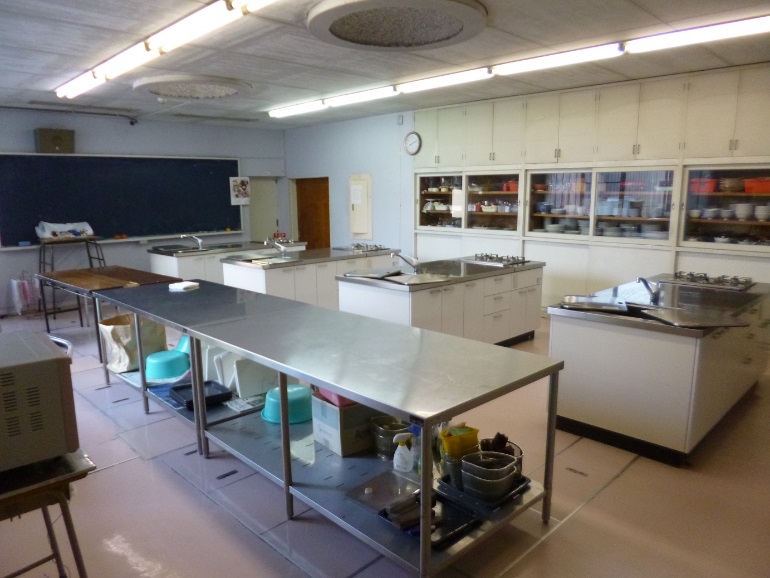 ・利用料（1時間）　8:30～17:00　　250円　　　　　　　　　17:00～21:00　　300円和室（定員約30名、30畳）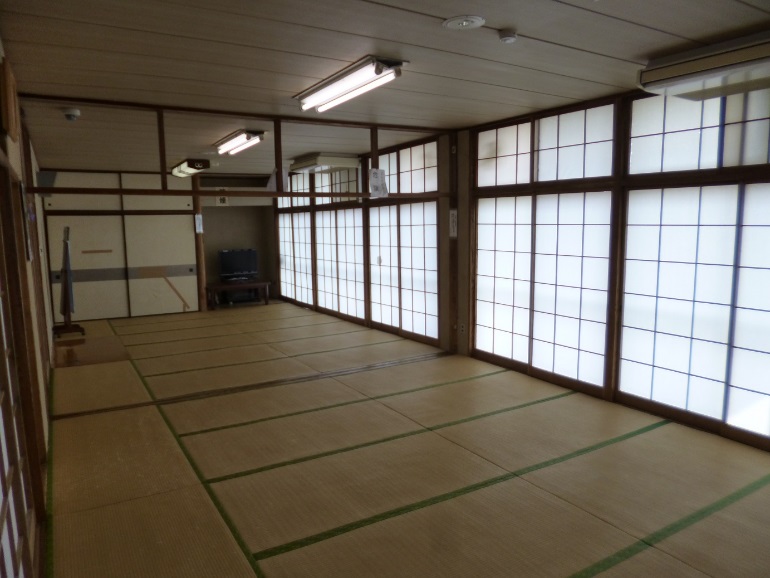 ・利用料（1時間）　8:30～17:00　　300円　　　　　　　　　17:00～21:00　　350円講義室（定員約20人）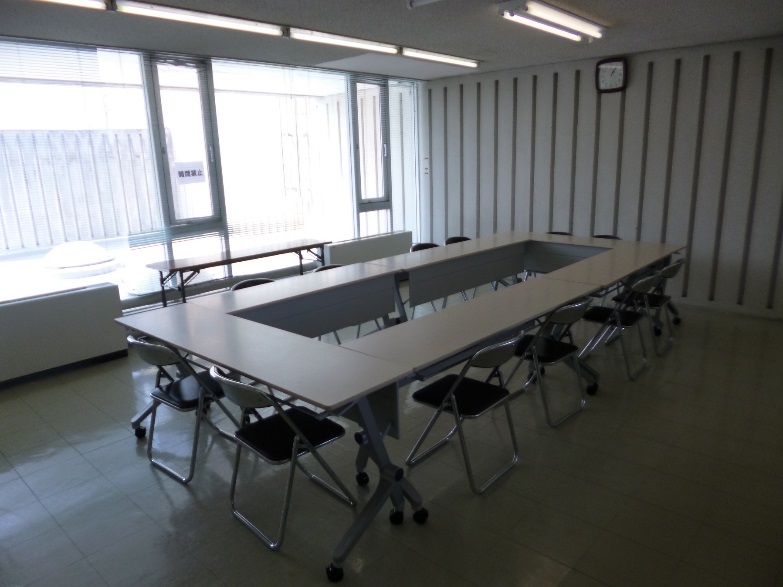 ・利用料（1時間）　8:30～17:00　　150円　　　　　　　　　17:00～21:00　　200円・プロジェクター使用（1回）　　　300円青年会議室（定員約15名）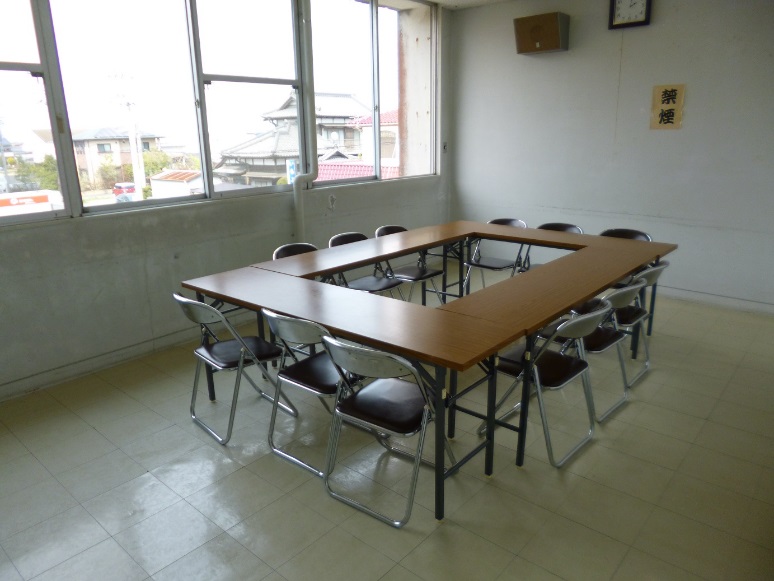 ・利用料（1時間）　8:30～17:00　　80円　　　　　　　　　17:00～21:00　　100円視聴覚室（定員約15名）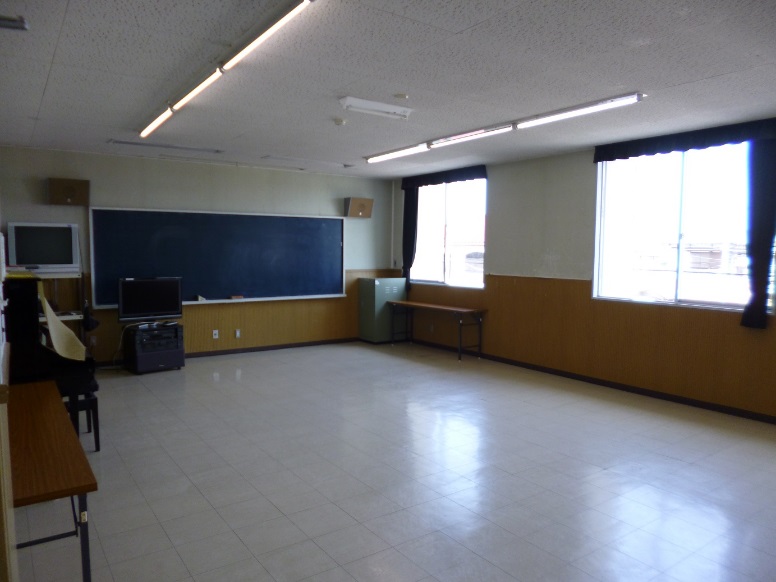 ・利用料（1時間）　8:30～17:00　　150円　　　　　　　　　17:00～21:00　　200円・ピアノ使用（1回）　　　　　300円・マイク使用（1本、1回）　　100円生活研修室（定員約60人）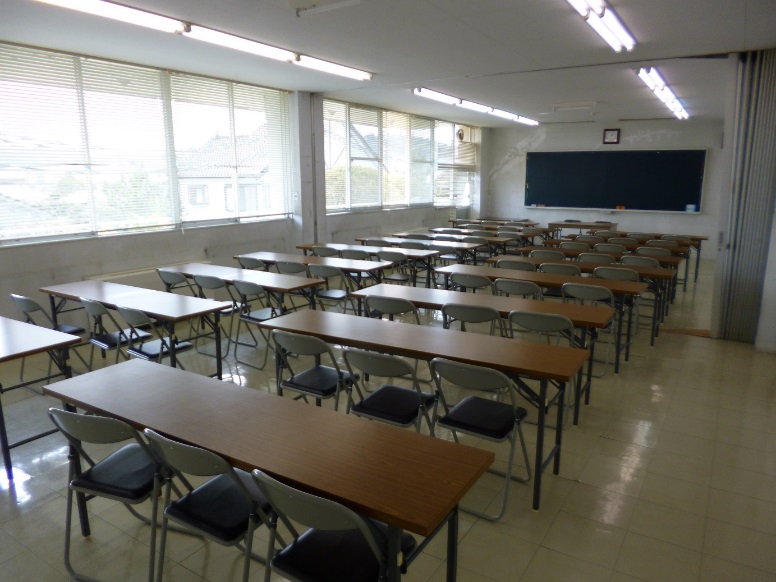 ・利用料（1時間）　8:30～17:00　　250円　　　　　　　　　17:00～21:00　　300円・マイク使用（1本、1回）　　　100円・プロジェクター使用（1回）　　300円学習室（椅子6脚）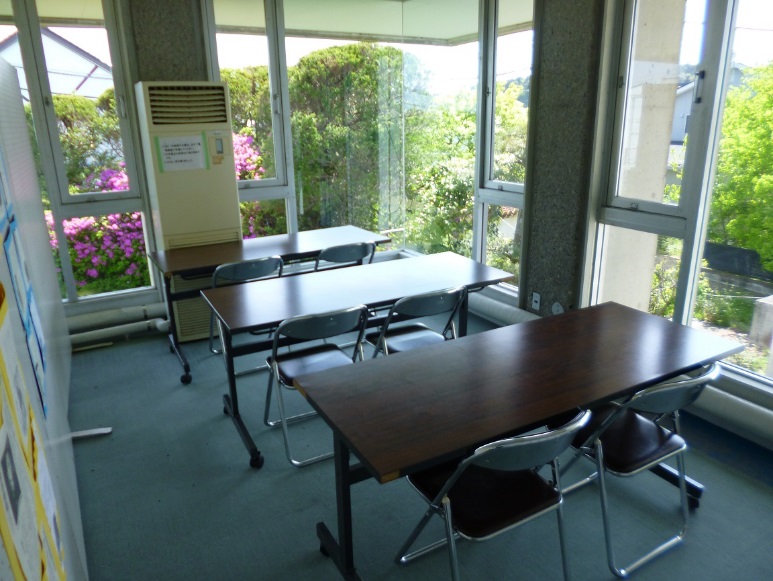 　・利用料：なし　・名簿に記入後、自由に使用可能。※学習室はあくまでも個人学習のための部屋です。